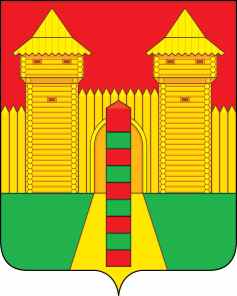 АДМИНИСТРАЦИЯ  МУНИЦИПАЛЬНОГО  ОБРАЗОВАНИЯ «ШУМЯЧСКИЙ  РАЙОН» СМОЛЕНСКОЙ  ОБЛАСТИРАСПОРЯЖЕНИЕот 18.10.2022г. № 241-р           п. ШумячиО приеме - передаче объектовосновных средствВ соответствии с Положением о порядке управления и распоряжения муниципальной собственностью Шумячского района Смоленской области, утвержденным решением Шумячского районного Совета депутатов от 28.02.2018г. № 11 «Об утверждении Положения о порядке управления и распоряжения муниципальной собственностью Шумячского района Смоленской области», Уставом муниципального образования «Шумячский район» Смоленской области, на основании ходатайства Муниципального унитарного предприятия «Шумячская машинно - технологическая станция» муниципального образования «Шумячский район» Смоленской области от 14.10.2022 г. № 93  1. Прекратить право хозяйственного ведения Муниципального унитарного предприятия «Шумячская машинно-технологическая станция» муниципального образования «Шумячский район» Смоленской области на объекты муниципальной собственности муниципального образования «Шумячский район» Смоленской области (далее - Объекты):           2. Передать Объекты в казну муниципального образования «Шумячский район» Смоленской области.            3. Отделу экономики и комплексного развития Администрации муниципального образования «Шумячский район» Смоленской области подготовить и представить на утверждение акт приема-передачи Объектов и внести соответствующие изменения в реестр объектов муниципальной собственности муниципального образования «Шумячский район» Смоленской области.И.п. Главы муниципального образования«Шумячский район» Смоленской области                                       Г.А. Варсанова№ п/пНаименование объектовМестонахождение объектовГод выпускаБалансовая стоимость объектов, (руб.)Остаточная стоимость объектов (руб.)1.Здание школы  Смоленская область, Шумячский район, д. Озерная, ул. Руссковская, д. 2419818537505,58427242,272.Здание автостанцииСмоленская область, Шумячский район, п. Шумячи, ул. Базарная, д. 111967869819,77419790,753.Автобус ГАЗ-А65 R33 гос. регистрационный знак А516КЧ67Смоленская область, Шумячский район, п. Шумячи, ул. Базарная, д. 1120181582547,500,00